«Деструктивное поведение у дошкольников»Педагог - психолог: Аникина Е.М.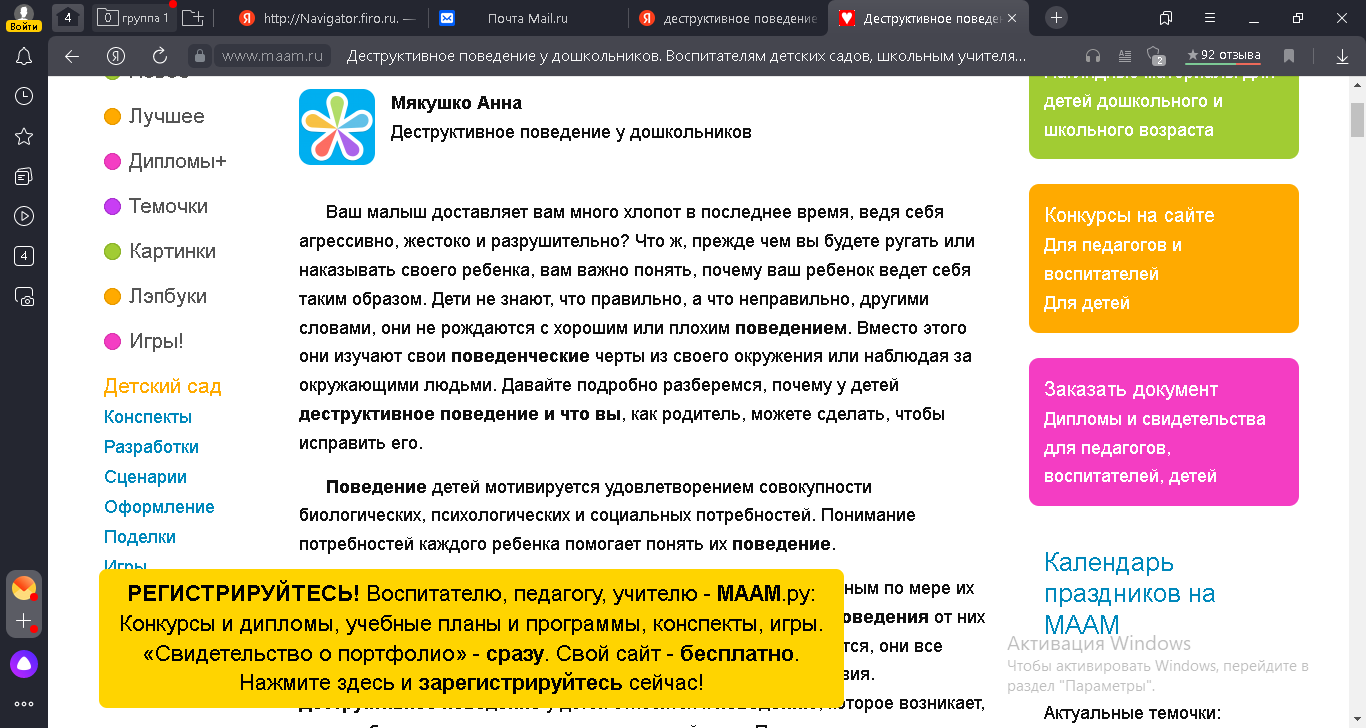 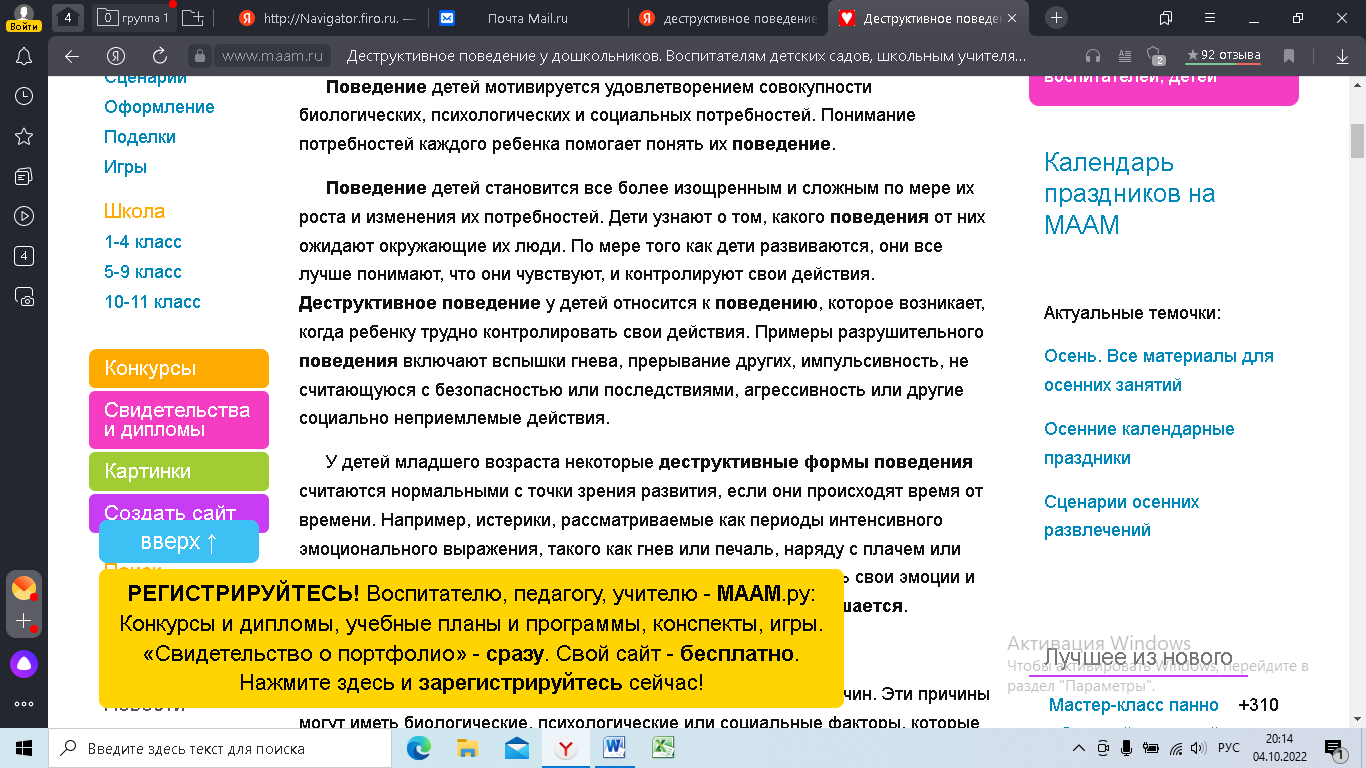 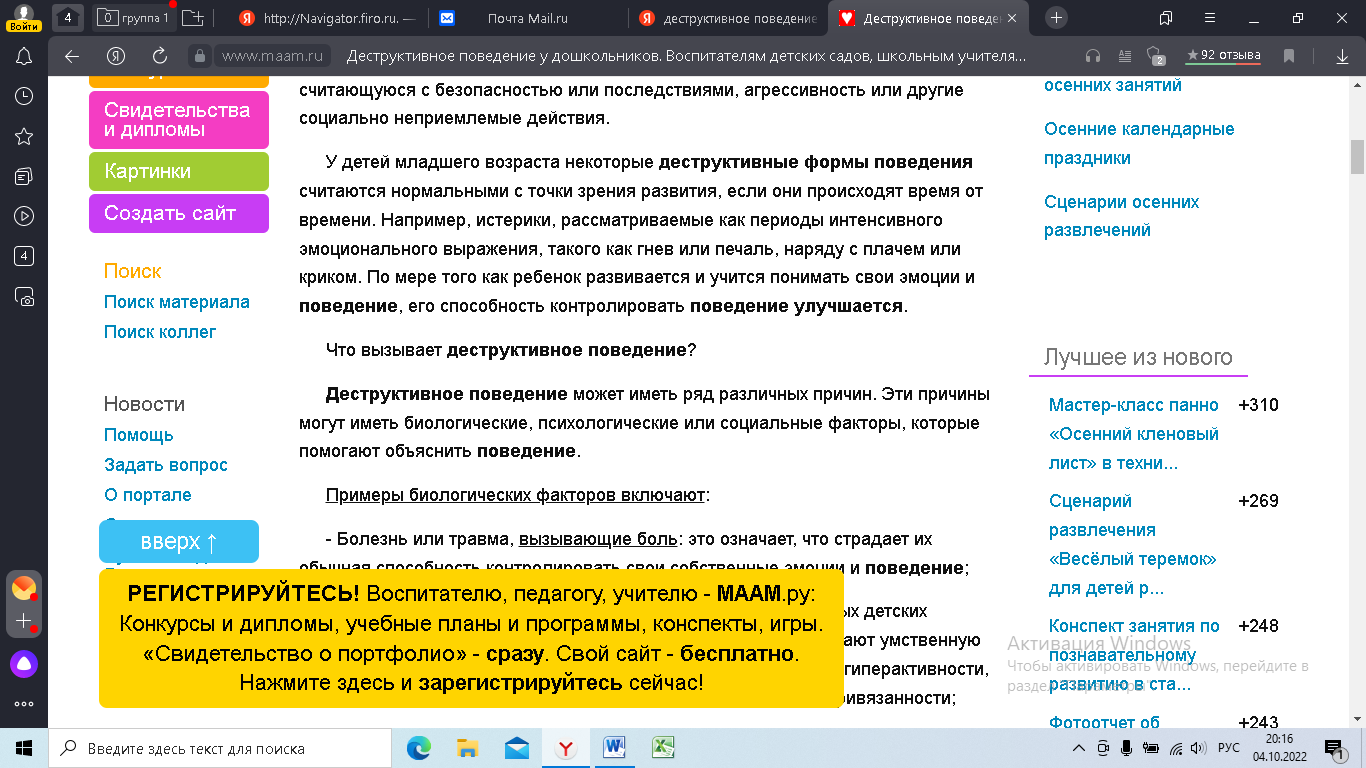 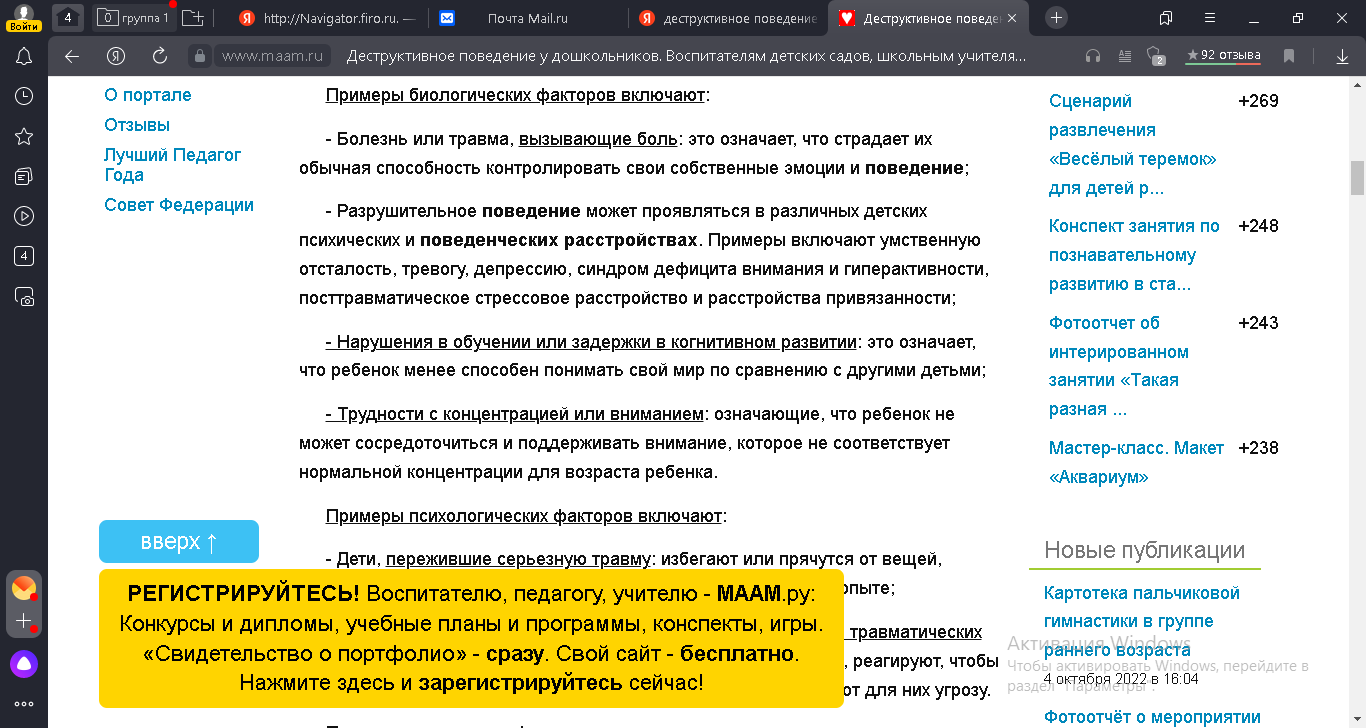 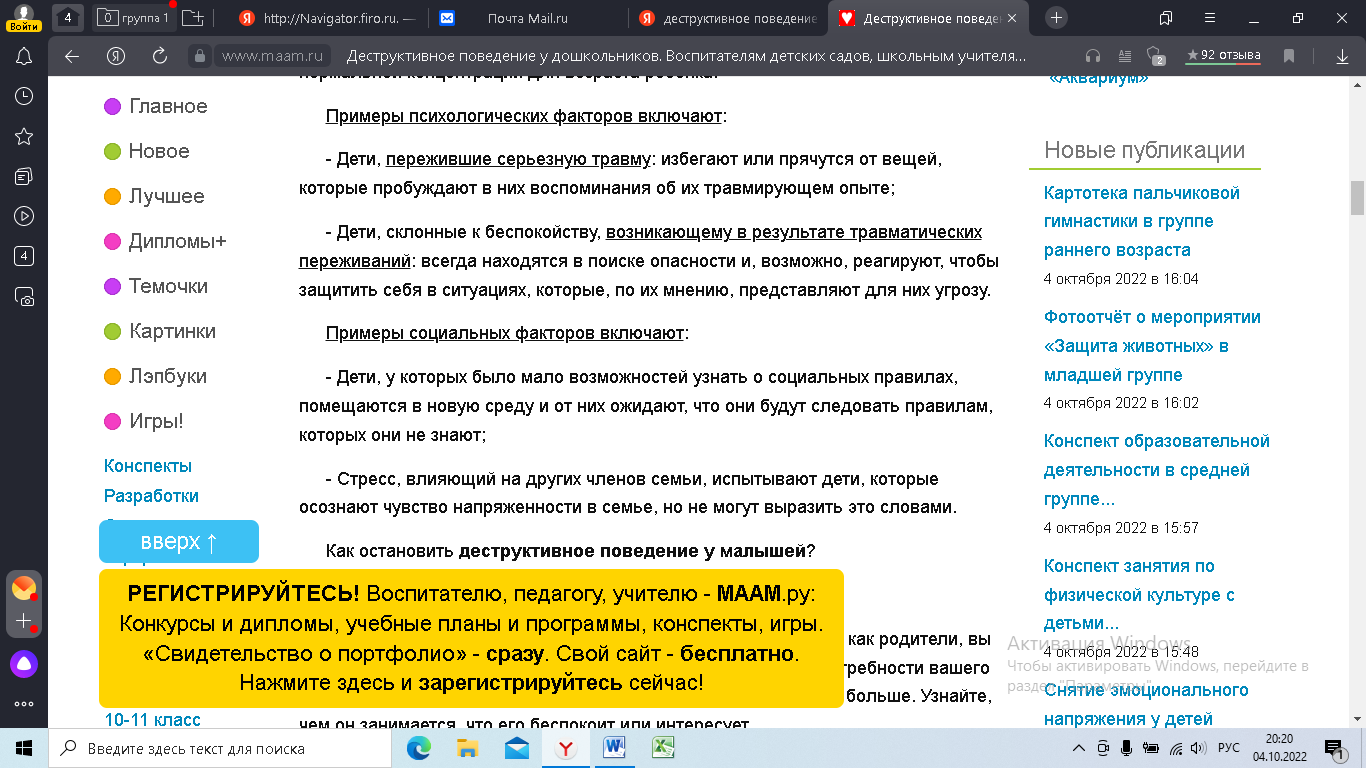 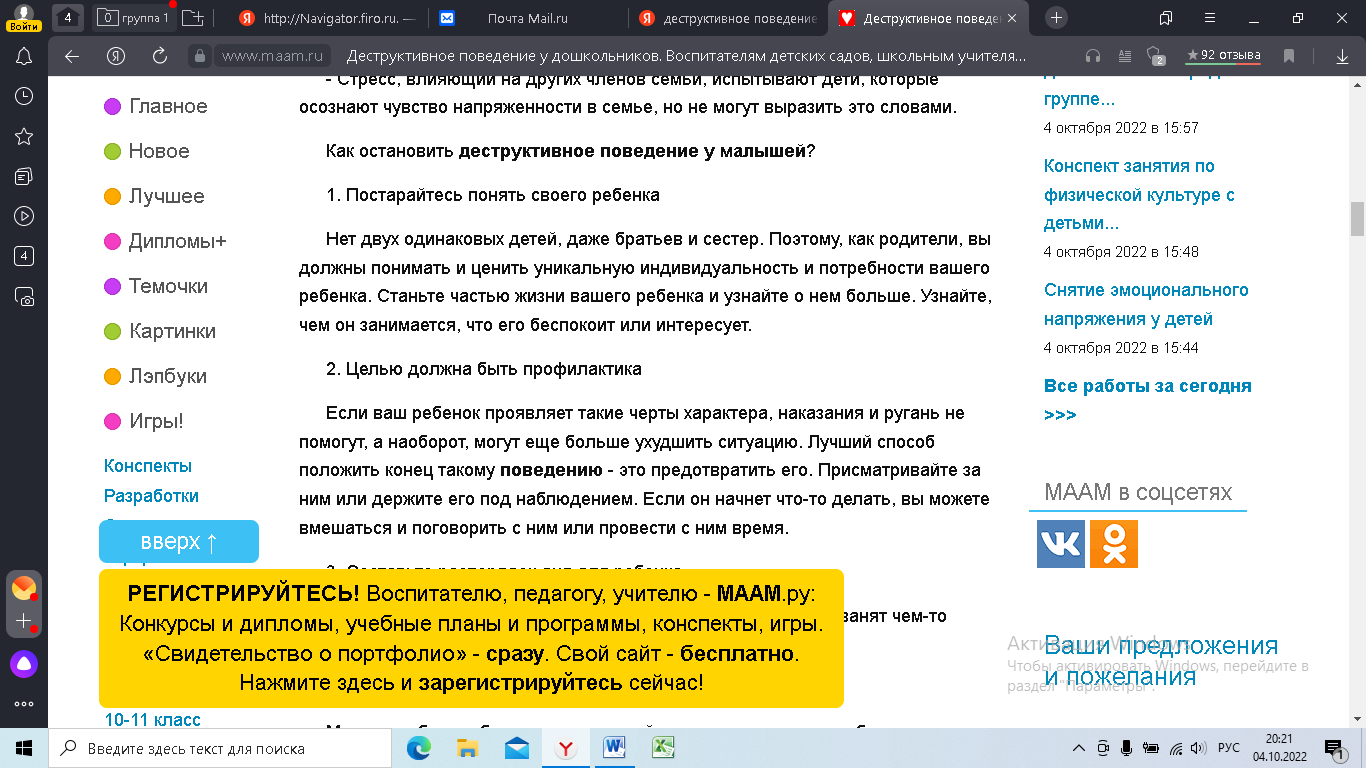 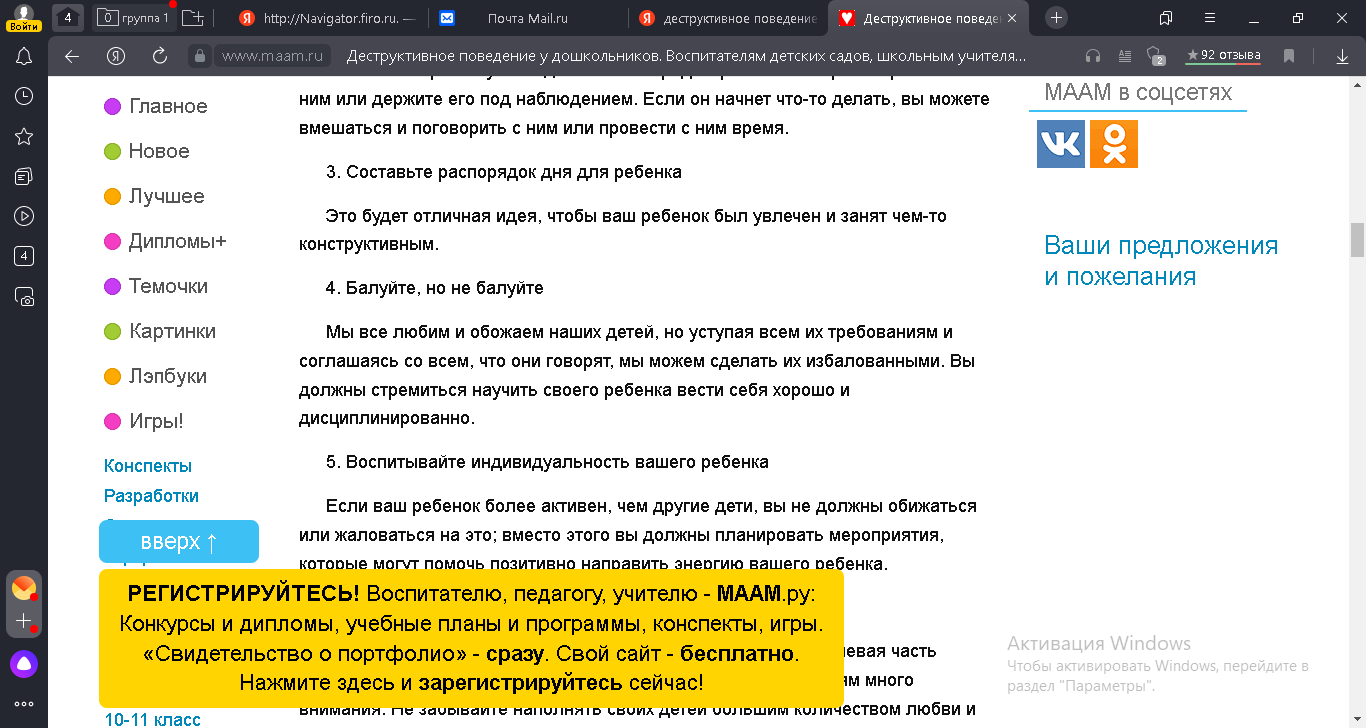 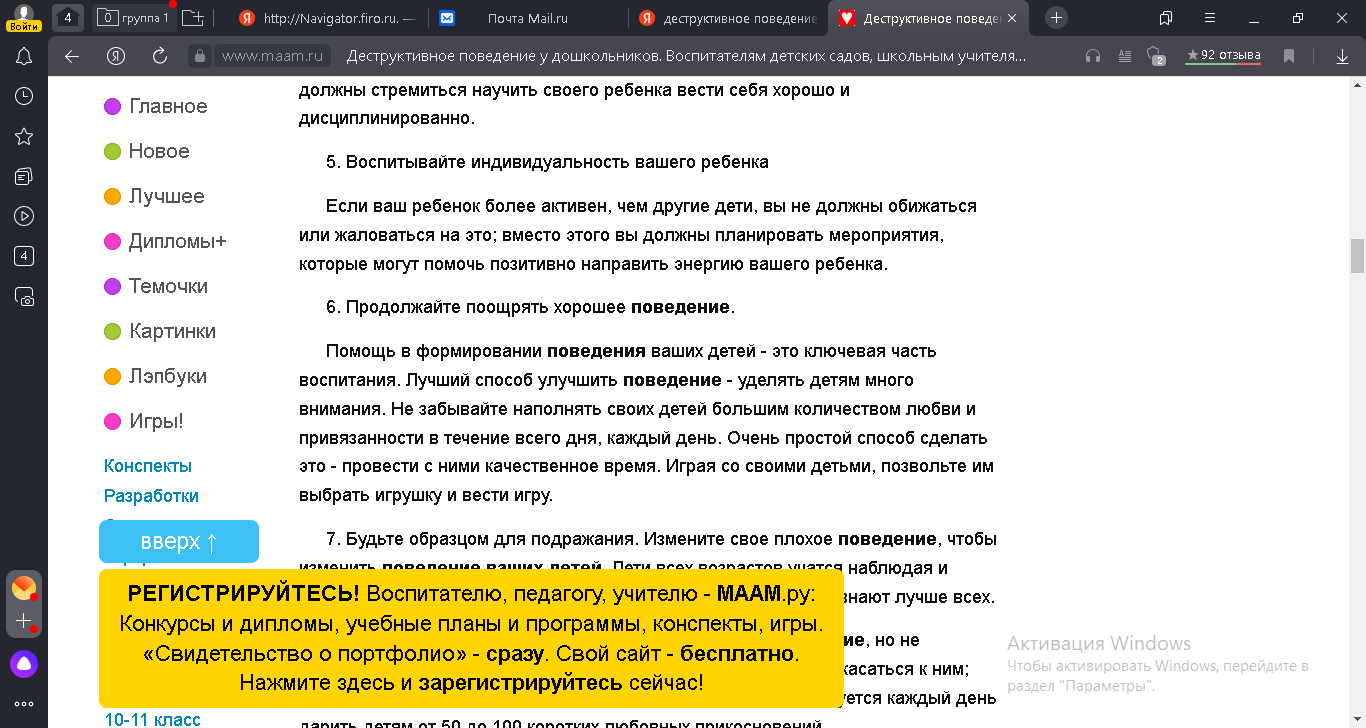 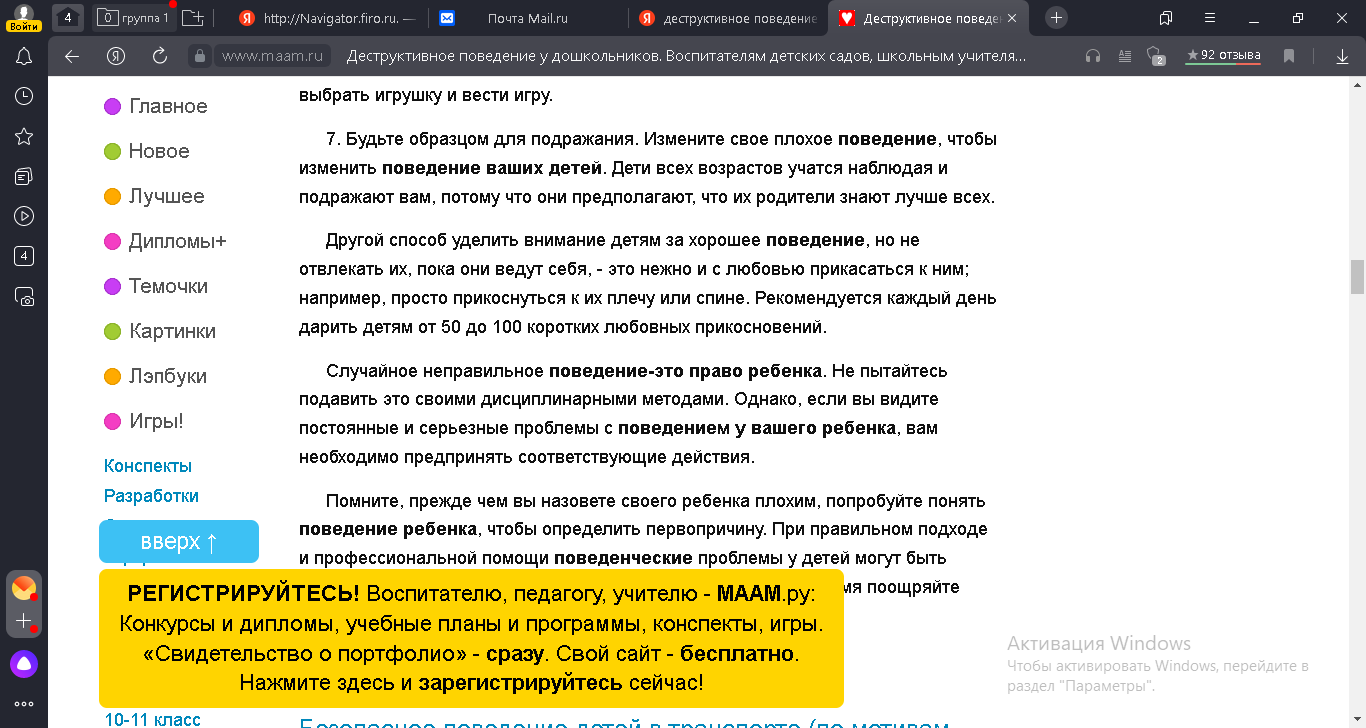 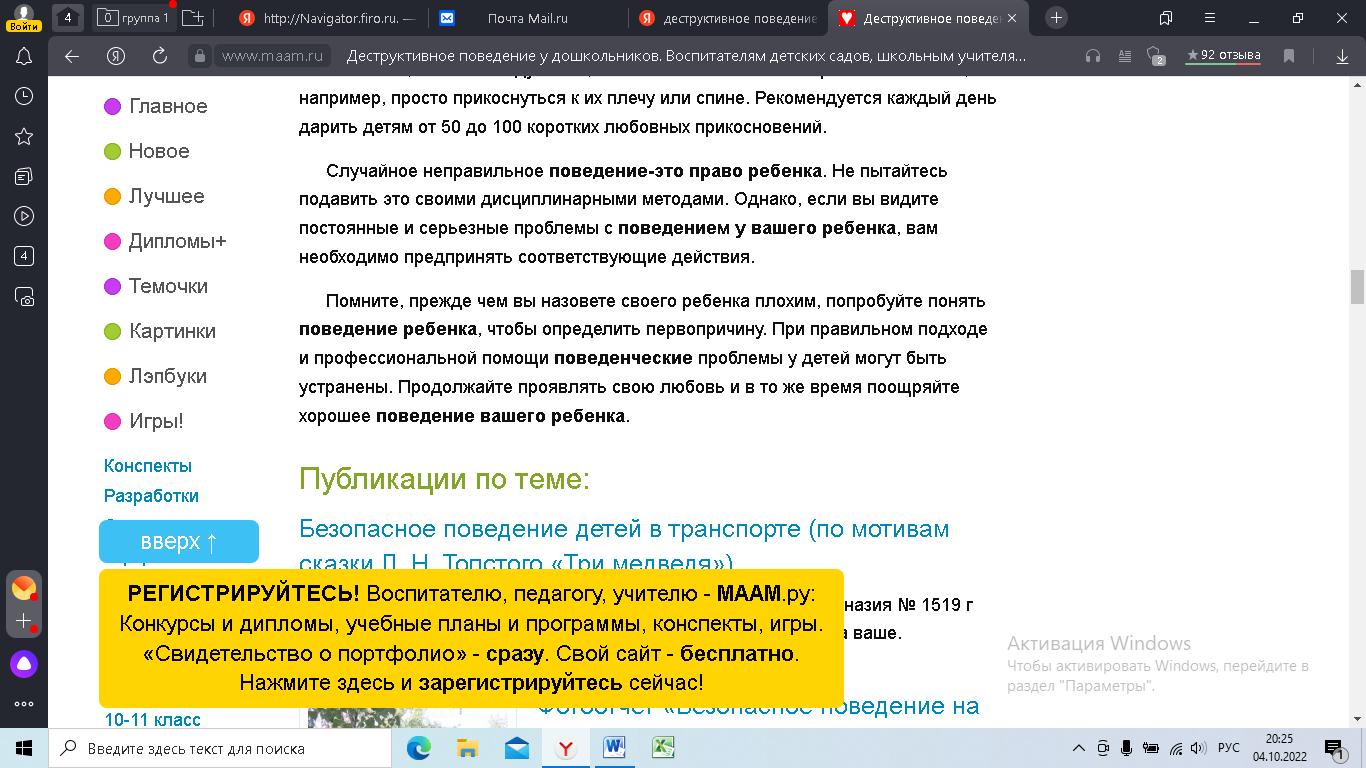 